ВСТУПИТЕЛЬНЫЕ ИСПЫТАНИЯДЛЯ ПОСТУПЛЕНИЯ НА СПЕЦИАЛЬНОСТЬ «ПАРИКМАХЕСКОЕ ИСКУССТВО»И «ТЕХНОЛОГИЯ ПАРИКМАХЕРСКОГО ИСКУССТВА»Для абитуриентов очной формы обучения по специальностям «Парикмахерское искусство» и «Технология парикмахерского искусства» проводятся вступительные испытания творческой направленности.Абитуриенты допускаются к прохождению вступительных испытаний только при наличии паспорта.Вступительное испытание включает в себя работу по созданию фантазийного образа на модели и его просмотр предметной комиссией.Продолжительность вступительного испытания 90 минут. Абитуриентам рекомендуется для вступительного испытания иметь при себе следующие инструменты и материалы:- плойки, утюги, щипцы, фен (при необходимости);- расчески (комбинированные, расческа-хвостик, для счесывания начеса);- щетки «брашинг» и «скелетную» (при необходимости);- шпильки (крупные, мелкие) – 2-3 уп.;- невидимки – 1-2 уп.;- резинки для волос – 1-5 шт.;- зажимы (при необходимости);- лак для волос – 1 шт.;- моделирующее средство (гель-воск, воск для волос по мере необходимости) – 1 шт.;- украшения для прически в соответствии с придуманным образом (постижерные пряди, искусственные или настоящие цветы, броши, стразы, перья, мех, предметы флоры, фауны и т.д.).Для завершения задуманного образа абитуриентам рекомендуется подобрать для модели соответствующую одежду, аксессуары  и выполнить макияж которые завершат образ.Модель колледжем для вступительного испытания не предоставляется. Абитуриенты при прохождении вступительного испытания работают в салонах колледжа.Абитуриенты дают название созданному образу (например: «Лесная нимфа», «Звезда», «Космос», «Весна» и т.д.)Предметная комиссия проводит просмотр фантазийного образа на модели.Критерии оценки задания:- целостность созданного образа: соответствие прически, одежды, макияжа, аксессуаров задуманному образу и его названию;- соответствие задуманному образу и его названию:- причёски;- одежды;- макияжу;- целостность созданного образа.Работа оценивается по системе «зачет» - «незачет»Фантазийный образ – это образ нереального мира, это фантастика.Примеры: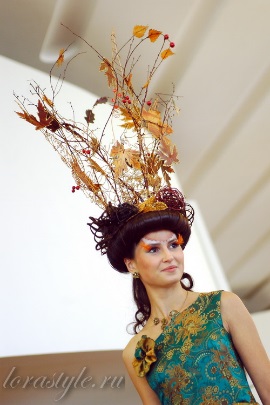 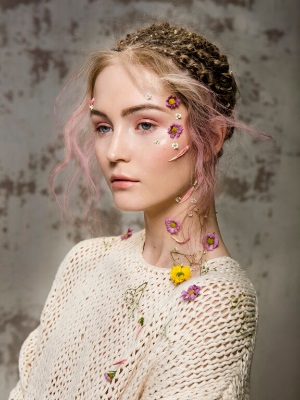 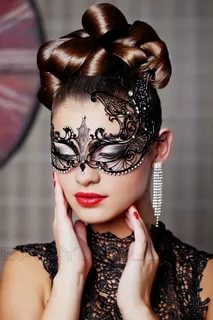 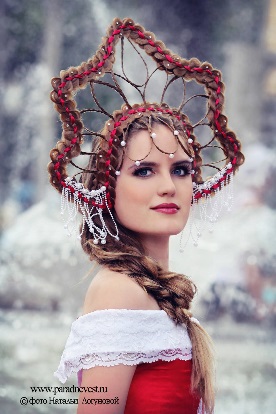 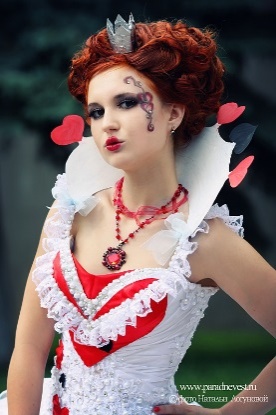 Примеры абитуриентами не копируются.